ОБЪЯВЛЕНИЕ    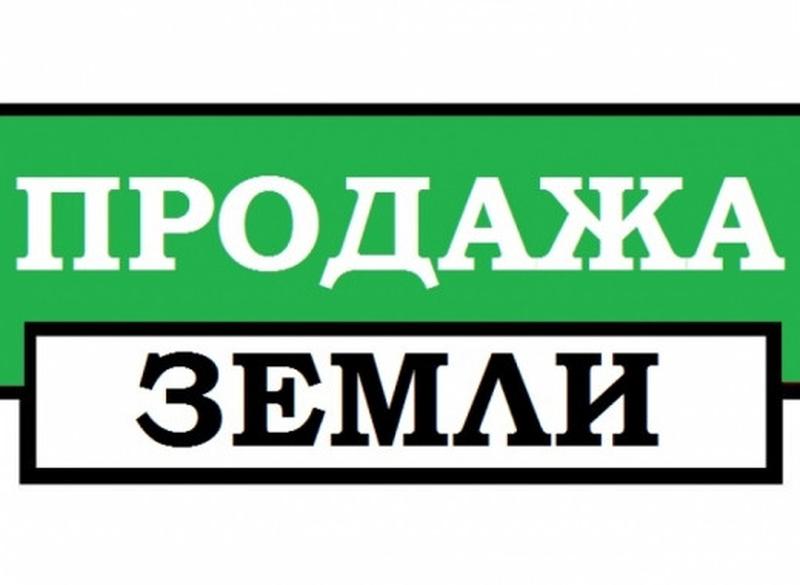 Продается земельный участок, расположенный по адресу: с.Детчино,ул.Ленина,д.150 «А», площадью 778 кв. м.Начальная цена продажи - целевое использование: для ведения личного подсобного хозяйства;- категория земель: земли населенных пунктов;- кадастровый номер: 40:13:180420:137.Есть возможность подведения электричества и газа (коммуникации проходят по границе участка)В шаговой доступности продуктовый магазин, в 20 метрах от участка расположена автобусная остановкаУчасток расположен в живописной местности, вблизи участка река Суходрев и лес.По всем вопросам обращаться в администрацию СП «Поселок Детчино» тел 8 (48431) 58-005С документацией  можно ознакомиться на  официальном сайте поселковой администрации admdetchino.ru  и на сайте torgi.gov.